Publicado en Madrid el 03/12/2019 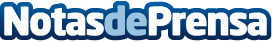 Adaptarse al futuro de manera sostenible, uno de los grandes retos de las ciudades del futuro Organizado por MIDE e Impact Hub Madrid, Hack4Cities ha reunido a algunos de los principales protagonistas del ecosistema de innovación madrileño para debatir soluciones a los retos urbanos de las ciudades del futuroDatos de contacto:Ana91 411 58 68Nota de prensa publicada en: https://www.notasdeprensa.es/adaptarse-al-futuro-de-manera-sostenible-uno Categorias: Sociedad Ecología Emprendedores Otras Industrias http://www.notasdeprensa.es